Муниципальный инициативный сетевой проект муниципального учреждения дополнительного профессионального образования «Информационно-образовательный Центр» «Рыбинск мой город родной»Актуальность и инновационность проектаАктуальность духовно-нравственного и гражданско-патриотического воспитания на основе базовых национальных ценностей и отечественных культурно-исторических традиций обоснована внутренними и внешними вызовами, стоящими перед Россией и российским обществом.В условиях цифровой революции современное общество оказалось перед угрозой трансформации сознания населения в угоду сиюминутным материальным благам или выгодам. Противостоять негативным влияниям (экономическая дезинтеграция, социальная дифференциация общества, девальвация духовных ценностей) может системная работа по созданию духовно-нравственной и культурной среды, в которой формируется сознание подрастающего поколения, осуществляется передача ценного опыта, соблюдаются нравственные нормы. Первостепенными категориями являются уважение к родному языку, самобытной культуре и самобытным культурным ценностям, к памяти своих предков, к каждой странице отечественной истории.Ярославской областной Думой от 23 декабря 2014 года принят Закон «О праздниках и памятных датах Ярославской области», который в целях развития традиций патриотизма, любви к своему Отечеству, уважения к чести, доблести и мужеству предыдущих поколений установил знаковые личности и события для истории России и Ярославской области. Подпрограмма «Воспитание и развитие молодого гражданина Рыбинска в муниципальной системе образования» (Муниципальная программа «Развитие муниципальной системы образования в городском округе город Рыбинск», принятая постановлением Администрации го г.Рыбинск №2342 от 04.09.2019) планирует 100% городских образовательных организаций включить в реализацию проектов и программ гражданско-патриотического и краеведческого воспитания.Провинциальный Рыбинск – уникальный волжский город, где рядом уживаются многовековая история и современное производство.  Достопримечательности Рыбинска — это история бурлаков на Волге, самого большого в мире искусственного Рыбинского моря, советского прошлого страны. Рыбинск – город красивейших храмов, центров духовной культуры.  В XIX веке здесь служил протоиерей Родион Путятин. Всей России известно понятие доминанты, открытое русским физиологом А.А.Ухтомским. Таким образом, культурно-образовательная среда Ярославской области и го г.Рыбинска позволяет осмыслить имеющиеся культурные, духовные и политические традиции в реалиях современного мира.Спустя столетие вновь на Ярославской земле состоялись всероссийские мероприятия: Съезд краеведов, посвященный краеведческому движению в России и 80-летию образования Ярославской области (23-30.01.2016), Съезд краеведов-филологов, посвященный 50-летию туристского маршрута «Золотое кольцо России» (26-27.01.2017). На съездах, в которых приняли участие 22 субъекта РФ, в том числе школы г.Рыбинска, были рассмотрены актуальные вопросы: современное состояние и перспективы развития краеведения; краеведческий аспект филологического образования; организация краеведческой деятельности в образовательных организациях и в системе дополнительного образования; краеведение и туризм; краеведение как средство и условие духовно-нравственного воспитания.Д.С. Лихачёв считал, что краеведение принадлежит к типу комплексных наук. «Родной край, его история, – писал академик, – основа, на которой только и может осуществляться рост духовной культуры всего общества».На разработку концептуальных оснований модели краеведческого образования повлияли как идеи известных философов и педагогов (В.И.Вернадский, Г.Винекен, С.И.Гессен, И.А.Ильин, П.А.Сорокин и др.), так и современных ученых и практиков, работающих в социокультурной сфере (Ю.П.Азаров, С.Н.Иконникова, А.Н.Леонтьева, И.В.Маркелова и др.).Современными центрами ярославского краеведения являются кафедра регионоведения и туризма исторического факультета ЯрГУ им.П.Г.Демидова, Ярославский центр регионального литературоведения Института филологии и культуры ЯГПУ им.К.Д.Ушинского. В муниципальной системе образования долгие годы успешно реализуются дополнительные общеобразовательные общеразвивающие программы краеведческого содержания или отдельные курсы внеурочной деятельности в МБОУ ДО "Центр детского и юношеского туризма и экскурсий" им. Е.П. Балагурова и образовательных организациях города (СОШ №1, 3, 15, 23, 24, 26, 32, РКК, лицей №2 и др.). Образовательные организации, которым присвоены почетные имена литераторов Л.И.Ошанина, А.А.Суркова, Л.М.Марасиновой ежегодно организуют муниципальные мероприятия по изучению наследия знаменитых земляков. При наличии ресурсных возможностей Рыбинского историко-архитектурного и художественного музея-заповедника, уникальных изданий ООО Арт-холдинг «МЕДИАРОСТ» серии Библиотеки ярославской семьи и др. нет комплекса вариативных программ, которые школы могли бы использовать на начальном, основном и среднем уровнях образования.С 2012 года в городском округе город Рыбинск с участием учителей русского языка и литературы успешно реализуется инициативный проект «Рыбинск литературный», который стал составной частью регионального проекта «Имя поэта, писателя в культурной жизни Ярославского края» (http://www.iro.yar.ru/index.php?id=873). Опыт проведения историко-литературных мероприятий представлен на муниципальном, региональном и всероссийском уровнях (http://www.iro.yar.ru/index.php?id=876).Методические материалы сетевой игры для учащихся «Зимогоры» использованы для разработки авторским коллективом педагогов МУ ДПО ИОЦ, МОУ СОШ №5, 23, 26 муниципального проекта «Наследие Рыбинска», который стал победителем регионального Интернет-проекта «Попади в десятку!», организованного Ярославским областным отделением Русского географического общества и Ярославским региональным отделением Общероссийской общественной организации «Ассоциация учителей литературы и русского языка», VIII-го Межрегионального этапа XV-ой Международной Ярмарки социально-педагогических инноваций (г.Ростов).  Методические материалы муниципального фестиваля школьников «Читая Н.А.Некрасова», посвященного 195-летию со дня рождения поэта-земляка, отмечены ЯО УНБ им.Некрасова дипломом победителя областного конкурса «Отечества достойный сын» в номинации «Лучшее мероприятие для обучающихся, проведенное в 2016 году». Участие в Региональном конкурсе 2019 года, организованного ГАУ ДПО ЯО ИРО, «Эффективные формы продвижения чтения» позволило представить продуктивный  опыт использования в профессиональной деятельности наиболее эффективных форм продвижения чтения на основе краеведческой литературы (диплом II степени).Информационно-методическое сопровождение муниципального литературного проекта осуществляется на сайте ММО учителей русского языка и литературы г.Рыбинска - https://sites.google.com/site/liruss76/О постоянном интересе и внимании к вопросу изучения краеведения в школьном курсе гуманитарных предметов, в частности литературы, говорят многочисленные труды известных учёных и литературоведов, методистов и педагогов (Астафьева А.В., Астафьевой Н.А., Балагурова Е.П., Ваняшовой М.Г., Данилова А.Ю., Золотарева С.А., Козлова А.Б., Нянковского М.А., Овсянникова С.Н., Полознева Д.Ф., Романова Д.В., Рябого В.И., Рязанцева Н.П., Саловой Ю.Г., Селиванова А.М., Сударушкина М.Б., Тарасова А.Ф., Федорчук И.А., Чекановой Н.В., Чубуковой Ю.И., Яновской Е.В. и др.), а в последнее десятилетие и авторов методических линий (учебников) по литературе. Введение обязательных предметов «родной язык/русский», «родная литература /русская» актуализировало содержание литературного краеведения. Примерная образовательная программы по учебному предмету «Родная литература (русская)» (одобрена решением федерального учебно-методического объединения по общему образованию, протокол от 17 сентября 2020 г. № 3/20) определила концептуальные и содержательные особенности нового курса, но рабочих программ по предмету с учетом регионального и местного компонента еще не создано, что вызывает определенные трудности в организации образовательной деятельности. Таким образом, учитывая современные тенденции литературного образования с ориентацией на регионоведческий компонент, основные направления обновлённых направлений Программы воспитания (2020), социально-ориентированных направлений Приоритетных национальных проектов образования, становится актуальной необходимость разработки учебно-методических материалов по использованию литературного краеведения в образовательном процессе, реализующем требования ФГОС.Цель проекта: интеграция ресурсов образовательных и культурно-просветительских организаций по обеспечению образовательной деятельности  историко-литературной направленности, способствующей формированию гражданской идентичности школьников системы образования г.РыбинскаНаличие выше обозначенных проблем определяет следующие задачи муниципального сетевого инициативного проекта:Изучить возможности использования краеведческого материала историко-литературной направленности в рабочих программах предмета «Родная литература (русская)».Разработать модульную программу внеурочной деятельности общекультурной направленности «Рыбинск мой город родной», направленную на достижение результатов освоения основной образовательной программы (ООП) ООО ФГОС. Составить методическое, дидактическое и материально-техническое обеспечение программы.Рассмотреть ресурсные возможности образовательных и культурно-просветительских организаций г.Рыбинска для обогащения образовательного социокультурного пространства.Основными позициями инновационного проекта являются: 	приоритетность воспитательных задач; интеграция предметного и культурного контекста в процессе реализации программ общего образования и внеурочной деятельности историко-литературной направленности;	 использование возможностей социокультурного пространства для расширения спектра образовательной деятельности; 	развитие форм взаимодействия, в том числе сетевого, субъектов образовательных отношений и социокультурной сферы (внутриведомственного и межведомственного).Проект полностью отвечает Федеральным государственным образовательным стандартам нового поколения и позволяет выявить и реализовать практически значимые инновационные пути достижения обучающимися новых образовательных результатов.Разработчики проекта - муниципальная творческая группа учителей литературы школ, носящих имена известных деятелей литературы Л.И.Ошанина, А.А.Суркова, Л.М.Марасиновой, победители и призёры краеведческих конкурсов, организаторы муниципальных значимых событий (СОШ №№5, 6, 23, 26, 28, гимназия №8) – имеют  актуальный опыт по созданию современных учебно-методических материалов и использованием средств ИКТ.  Разрабатываемая модульная программа внеурочной деятельности общекультурной направленности «Рыбинск мой город родной» для учащихся 5-9 классов будет состоять из самостоятельных целостных блоков. Образовательный процесс делится на отдельные модули на каком-либо основании, затем составляется карта-схема, в рамках которой эти модули компонуются в зависимости от цели деятельности. Модули программы могут входить как составные части в интегрированные и комплексные программы по вариативному выбору школы.Внеурочная деятельность - образовательная деятельность, осуществляемая в отличных от классно-урочных форм условиях, поэтому предполагается к различным темам программы подобрать подходящие по тематике ресурсы музеев и библиотек г.Рыбинска, разработать квест-игры и проектные литературные экспедиции (например, интерактивы «В доме купца», «Один день из жизни бурлацкой артели», «Вслед за зимогорами» и др.). На сайтах школ имени знаменитого земляка появятся плей-страницы, информационные пазлы, что позволит в сетевом режиме пропагандировать наследие почётных граждан г.Рыбинска. Экскурсии по литературным местам, выход в библиотеку, создание классной библиотеки, конкурсы, викторины и другие событийные приемы работы должны быть использованы для того, чтобы ученик понял, какое важное место в нашей жизни занимает культура родного края.Учебно-методическое сопровождение занятий будет представлено в мультимедийном приложении (или виртуальном пространстве), где будут собраны произведения для анализа, историко-литературные документы, фильмы, песни о родном городе, интересная познавательная информация, которая позволит организовать образовательную деятельность на базовом и продвинутом уровнях. Будет обновлено содержание литературной карты г.Рыбинска, которая в настоящее время активно используется учителями в рамках предмета «Родная литература (русская)».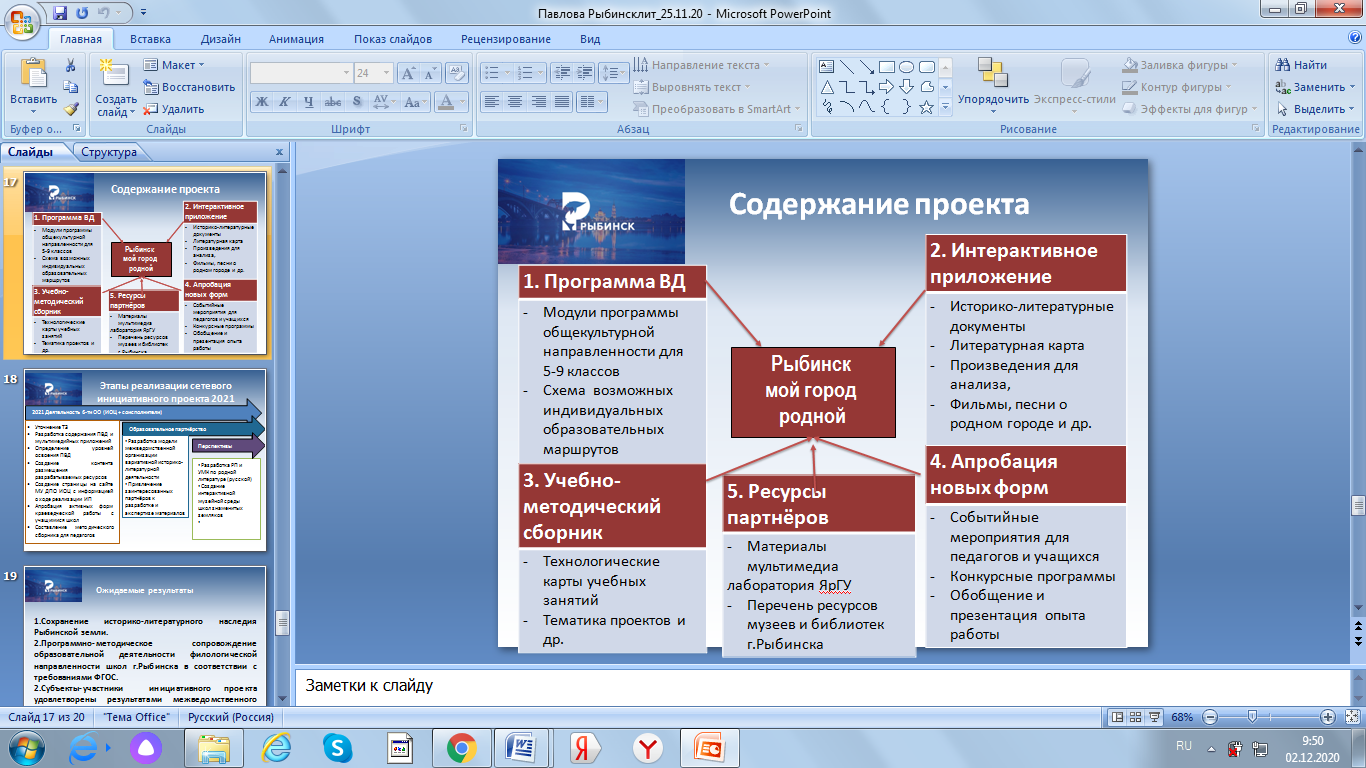 Целевые группы проекта – учителя русского языка и литературы, начальных классов, библиотекари, педагоги дополнительного образования, заинтересованные историей малой родины специалисты, социальные партнёры.Результаты реализации инициативного проекта будут значимы как для развития муниципальной системы образования, так и образовательных организации Ярославской области, так как разработанные материалы использования новых технологий, содержания и форм организации историко-литературной деятельности будут способствовать достижению обучающимися новых образовательных результатов с учетом требований ФГОС. На муниципальном уровне их можно будет использовать в системе образования любого муниципалитета области для управления процессами освоения и развития социокультурных практик. Методические материалы, наработанные в процессе инновационной деятельности, позволят каждому педагогу познакомиться с новыми образцами педагогической практики, освоить новые способы и инструменты её реализации, а также использовать их в своей профессиональной деятельности. Созданные виртуальные площадки будут ресурсом развития профессиональной компетентности педагогов города и области.Срок реализации данного инициативного проекта: 1 годЭтапы реализации проекта: 1 этап – организационно-подготовительный (январь  2021 – февраль 2021 гг.):-	согласование деятельности участников муниципального сетевого инициативного проекта (круглый стол, составление и уточнение технических заданий).-	составление нормативно-методической базы реализации муниципального проекта;-	организация горизонтального обучения членов творческой группы требованиям по разработке современных программ;- составление требований к разрабатываемым методическим ресурсам;-	разработка межведомственных вариативных моделей организации историко-литературной деятельности, обсуждение на Координационном совете творческой группы;-	проектирование критериев эффективности и уровней освоения разрабатываемой программы.2 этап – основной (созидательно-преобразующий) (март 2021  – август 2021гг.):-	отработка целевых направлений муниципального проекта;-	обеспечение максимальной вовлеченности членов творческой группы, возможных социальных партнеров, родителей;- маршрутизация изучения учащимися литературно-краеведческого материала;- разработка ресурсов УМК программы внеурочной деятельности;- создание базы электронных материалов, их первичная экспертиза;-	апробация активных форм краеведческой работы с учащимися школ;- проведение социальных практик на основе литературного краеведения;-	осуществление промежуточного контроля хода выполнения муниципального инициативного проекта.3 этап – аналитико-обобщающий (сентябрь 2021 – декабрь 2021 гг.):-	обобщение результатов реализации муниципального инициативного проекта, подпрограмм, целевых направлений;-	оформлений УМК программы «Рыбинск мой город родной» в соответствии с нормативными требованиями;-	прогнозирование перспектив дальнейшего развития проекта, постановка новых задач;- получение экспертных заключений на разработанный продукт;-	тиражирование продуктивного опыта  работы в методических сборниках и на инновационных площадках;-	презентация опыта в сообществе образовательных учреждений  Ярославской области.План-график реализации проекта Обоснование возможности успешной реализации проекта.  Проект возможно реализовать в соответствии с законодательством Российской Федерации в области образования:–	федеральной социально-образовательной ситуацией в общем образовании, которая на сегодняшний момент актуализирует процессы разработки деятельностного содержания образования и сетевого взаимодействия в различных уровнях системы образования (Федеральный закон от 29.12.2012 № 273-ФЗ «Об образовании в Российской Федерации», ст.3, п.7); ст. 13, ч.1. 2.; ст. 15 - 18); –	приказом Министерства образования и науки РФ от 1 июля 2013 г. N 499 «Об утверждении Порядка организации и осуществления образовательной деятельности по дополнительным профессиональным программам» (п.14).Ожидаемые результаты муниципального инициативного проекта:1.	Сохранение историко-литературного наследия Рыбинской земли.2.	Программно-методическое сопровождение образовательной деятельности школ г.Рыбинска филологической направленности в соответствии с требованиями ФГОС.2.	Субъекты-участники  инициативного проекта удовлетворены результатами межведомственного взаимодействия (90%).3.Увеличение количества участников муниципальных краеведческих мероприятий (28 ОО).Предложения по распространению и внедрению результатов проекта. Процессы и результаты разработческой деятельности будут отражены на странице инициативного проекта, созданной на сайте МУ ДПО «Информационно-образовательный Центр», освещаться в средствах массовой информации муниципального уровня. Описание результатов проекта будет оформлено в виде программы внеурочной деятельности с интерактивным приложением, методических рекомендаций в сборнике учебно-практических материалов, экспонирующих лучшие образцы новых образовательных практик.Апробация инновационных идей и их реализации в практике работы будет осуществляться на мастер-классах, вебинарах и образовательных событиях для педагогов, педагогических мастерских, семинарах.В процессе инновационной деятельности для работников системы образования по направлению будут разработаны программы семинаров, семинаров-практикумов, деловых игр, сценарии образовательных событий, и другие материалы в соответствии с планом реализации проекта, которые могут быть реализованы участниками творческой группы и педагогами образовательных организаций города и области. Задачи, виды деятельностиСроки реализацииОтв.ПродуктКруглый стол членов творческой группы «Навстречу 950-летнему юбилею г.Рыбинска» январь 2021  Павлова И.С.Члены ТГУточнение технического задания участников муниципального сетевого инициативного проекта. Критерии эффективности и уровней освоения разрабатываемой программыСтраница на сайте образовательной организации с информацией о ходе реализации инновационного проектаянварь 2021  	Павлова И.С.Бардыкина Е.Б.Отчет о проведенной работеВКС «Основные требования по разработке современных программ»февраль 2021Павлова И.С.Члены ТГПримерная программа внеурочной деятельности, технологическая карта занятия на основе литературного краеведения Координационный совет ТГ февраль 2021Павлова И.С.Члены ТГМодель межведомственной организации вариативной историко-литературной деятельностиРегиональная конференция, посвященная 200-летию Н.А.Некрасова февраль 2021По заявке на участиеПрезентация продуктивного опыта работы по включению регионального компонента в программы ООРазработка содержания программы и мультимедийных приложениймарт –май 2021В соответствии с ТЗУМК программы внеурочной деятельностиСоздание базы электронных материалов, их первичная экспертизаиюнь 2021В соответствии с ТЗЭлектронный ресурс Составление сборника методических рекомендации для педагоговавгуст-сентябрь 2021Павлова И.С.Члены ТГРецензированная работа